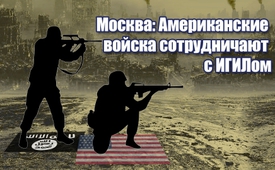 Москва: Американские войска сотрудничают с ИГИЛом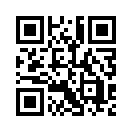 Какие цели преследуют США своим пребыванием в Сирии? Может ли быть так, что они вообще не имеют никого отношения к миротворчеству? Согласно сообщениям из Москвы, действия террористов ИГ в сентябре и октябре прошлого года указывают как раз на это.«Недавние нападения «Исламского государства» (ИГИЛ) на юго-востоке Сирии были возможны только с помощью военных сил США», - сказал 4.10.2017 пресс-секретарь Минобороны России Игорь Конашенков. Российская Федерация больше не собирается соблюдать границы зон, контролируемых США. Этим он имел в виду инциденты, произошедшие  28 сентября 2017 года, когда сирийские правительственные войска подверглись нападению в провинции Хомс и между Пальмирой и Дейр-эз-Зором. Пресс-секретарь Министерства также отметил, что эти хорошо скоординированные действия террористов исходили из того же района, где находятся военные базы США. Это также указывает на то, что террористы обладают разведданными, которые могли быть получены только через воздушную разведку США.
Кроме того, Москва требует от США объяснений, почему они игнорируют действия террористов ИГИЛа на своих подконтрольных территориях в Сирии. Около 300 террористов ИГИЛа на грузовиках проникли в начале октября 2017 года на подконтрольную США территорию в регионе Аль-Танф в Сирии. Там они совершили попытку заблокировать стратегически важную дорогу, ведущую из Дамаска в Дайр-эз-Заур. По этой дороге транспортируются гуманитарные грузы для гражданского населения и сирийской армии. Москва ещё раз подчеркнула, что США ответственны за все попытки помешать миротворческим процессам в Сирии.от hm. / enm.Источники:http://derwaechter.net/moskau-der-is-greift-syrische-armee-aus-us-kontrolliertem-gebiet-an
http://parstoday.com/de/news/world-i32965-moskau_washington_muss_erkl%C3%A4ren_was_is_an_seite_amerikanischer_streitkr%C3%A4fte_in_syrien_treibtМожет быть вас тоже интересует:---Kla.TV – Другие новости ... свободные – независимые – без цензуры ...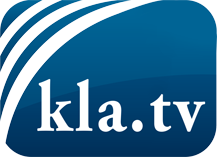 О чем СМИ не должны молчать ...Мало слышанное от народа, для народа...регулярные новости на www.kla.tv/ruОставайтесь с нами!Бесплатную рассылку новостей по электронной почте
Вы можете получить по ссылке www.kla.tv/abo-ruИнструкция по безопасности:Несогласные голоса, к сожалению, все снова подвергаются цензуре и подавлению. До тех пор, пока мы не будем сообщать в соответствии с интересами и идеологией системной прессы, мы всегда должны ожидать, что будут искать предлоги, чтобы заблокировать или навредить Kla.TV.Поэтому объединитесь сегодня в сеть независимо от интернета!
Нажмите здесь: www.kla.tv/vernetzung&lang=ruЛицензия:    Creative Commons License с указанием названия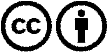 Распространение и переработка желательно с указанием названия! При этом материал не может быть представлен вне контекста. Учреждения, финансируемые за счет государственных средств, не могут пользоваться ими без консультации. Нарушения могут преследоваться по закону.